ПРОТОКОЛ № _____Доп. Вр.                    в пользу                                           Серия 11-метровых                    в пользу                                            Подпись судьи : _____________________ /_________________________ /ПредупрежденияУдаленияПредставитель принимающей команды: ______________________ / _____________________ Представитель команды гостей: _____________________ / _________________________ Замечания по проведению игры ______________________________________________________________________________________________________________________________________________________________________________________________________________________________________________________________________________________________________________________________________________________________________________________________________________________________________________________________________________________________________________________________Травматические случаи (минута, команда, фамилия, имя, номер, характер повреждения, причины, предварительный диагноз, оказанная помощь): _________________________________________________________________________________________________________________________________________________________________________________________________________________________________________________________________________________________________________________________________________________________________________________________________________________________________________Подпись судьи:   _____________________ / _________________________Представитель команды: ______    __________________  подпись: ___________________    (Фамилия, И.О.)Представитель команды: _________    _____________ __ подпись: ______________________                                                             (Фамилия, И.О.)Лист травматических случаевТравматические случаи (минута, команда, фамилия, имя, номер, характер повреждения, причины, предварительный диагноз, оказанная помощь)_______________________________________________________________________________________________________________________________________________________________________________________________________________________________________________________________________________________________________________________________________________________________________________________________________________________________________________________________________________________________________________________________________________________________________________________________________________________________________________________________________________________________________________________________________________________________________________________________________________________________________________________________________________________________________________________________________________________________________________________________________________________________________________________________________________________________________________________________________________________________________________________________________________________________________________________________________________________________________________________________________________________________________________________________________________________________________________________________________________________________________________Подпись судьи : _________________________ /________________________/ 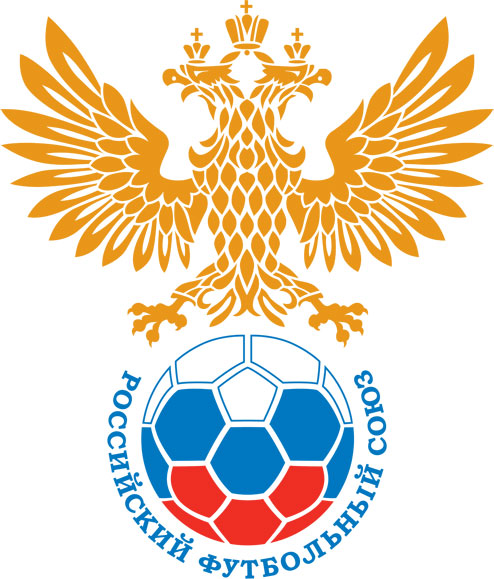 РОССИЙСКИЙ ФУТБОЛЬНЫЙ СОЮЗМАОО СФФ «Центр»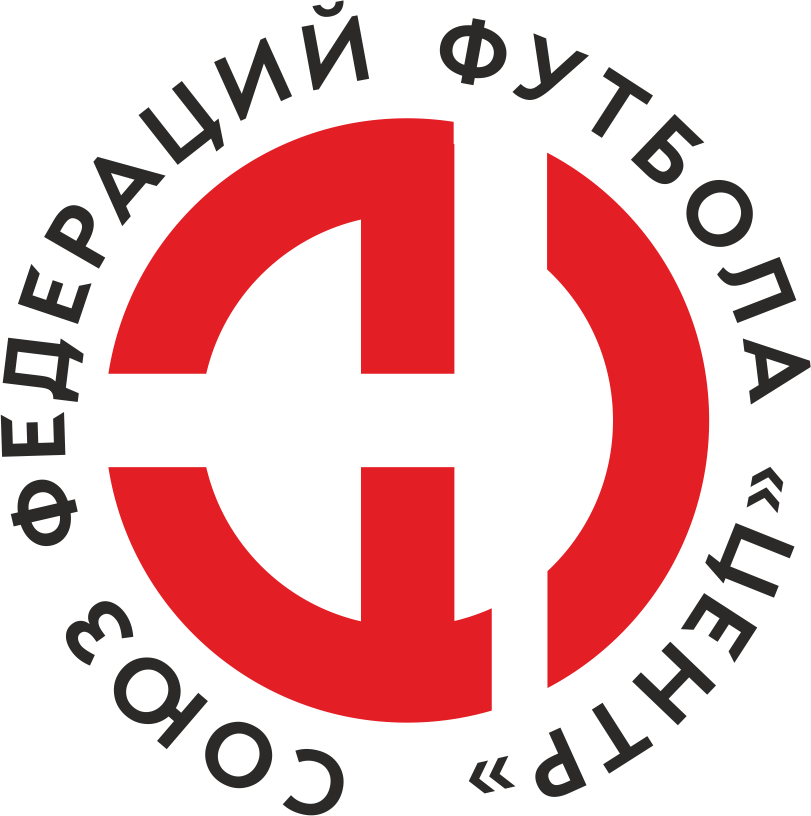    Первенство России по футболу среди команд III дивизиона, зона «Центр» _____ финала Кубка России по футболу среди команд III дивизиона, зона «Центр»Стадион «Центральный им. В.И. Ленина» (Орёл)Дата:1 июня 2019Русичи-Орёл (Орёл)Русичи-Орёл (Орёл)Русичи-Орёл (Орёл)Русичи-Орёл (Орёл)Факел-М (Воронеж)Факел-М (Воронеж)команда хозяевкоманда хозяевкоманда хозяевкоманда хозяевкоманда гостейкоманда гостейНачало:17:00Освещение:Количество зрителей:Результат:2:1в пользуРусичи-Орёл (Орёл)1 тайм:1:0в пользув пользу Русичи-Орёл (Орёл)Судья:Стрелков Александр  (Тула)кат.1 помощник:Попов Дмитрий (Тула)кат.2 помощник:Меркулов Владислав (Елец)кат.Резервный судья:Резервный судья:Шорин Кириллкат.Инспектор:Егоров Николай Иванович (Липецк)Егоров Николай Иванович (Липецк)Егоров Николай Иванович (Липецк)Егоров Николай Иванович (Липецк)Делегат:НетНетНетНетСчетИмя, фамилияКомандаМинута, на которой забит мячМинута, на которой забит мячМинута, на которой забит мячСчетИмя, фамилияКомандаС игрыС 11 метровАвтогол1:0Егор Ручкин Русичи-Орёл (Орёл)51:1Денис КрюковФакел-М (Воронеж)692:1Данила АлехинРусичи-Орёл (Орёл)71Мин                 Имя, фамилия                          КомандаОснованиеРОССИЙСКИЙ ФУТБОЛЬНЫЙ СОЮЗМАОО СФФ «Центр»РОССИЙСКИЙ ФУТБОЛЬНЫЙ СОЮЗМАОО СФФ «Центр»РОССИЙСКИЙ ФУТБОЛЬНЫЙ СОЮЗМАОО СФФ «Центр»РОССИЙСКИЙ ФУТБОЛЬНЫЙ СОЮЗМАОО СФФ «Центр»РОССИЙСКИЙ ФУТБОЛЬНЫЙ СОЮЗМАОО СФФ «Центр»РОССИЙСКИЙ ФУТБОЛЬНЫЙ СОЮЗМАОО СФФ «Центр»Приложение к протоколу №Приложение к протоколу №Приложение к протоколу №Приложение к протоколу №Дата:1 июня 20191 июня 20191 июня 20191 июня 20191 июня 2019Команда:Команда:Русичи-Орёл (Орёл)Русичи-Орёл (Орёл)Русичи-Орёл (Орёл)Русичи-Орёл (Орёл)Русичи-Орёл (Орёл)Русичи-Орёл (Орёл)Игроки основного составаИгроки основного составаЦвет футболок: Синие       Цвет гетр: СиниеЦвет футболок: Синие       Цвет гетр: СиниеЦвет футболок: Синие       Цвет гетр: СиниеЦвет футболок: Синие       Цвет гетр: СиниеНЛ – нелюбительНЛОВ – нелюбитель,ограничение возраста НЛ – нелюбительНЛОВ – нелюбитель,ограничение возраста Номер игрокаЗаполняется печатными буквамиЗаполняется печатными буквамиЗаполняется печатными буквамиНЛ – нелюбительНЛОВ – нелюбитель,ограничение возраста НЛ – нелюбительНЛОВ – нелюбитель,ограничение возраста Номер игрокаИмя, фамилияИмя, фамилияИмя, фамилия1Руслан Акимов  Руслан Акимов  Руслан Акимов  10Андрей Мирошкин Андрей Мирошкин Андрей Мирошкин 15Дмитрий Копылов  Дмитрий Копылов  Дмитрий Копылов  4Андрей Люблинцев Андрей Люблинцев Андрей Люблинцев 49Александр Кванин Александр Кванин Александр Кванин 99Егор Ручкин  Егор Ручкин  Егор Ручкин  27Александр Васюков  Александр Васюков  Александр Васюков  5Дмитрий Меркулов Дмитрий Меркулов Дмитрий Меркулов 11Иван Щербаков Иван Щербаков Иван Щербаков 14Даниил Умрихин Даниил Умрихин Даниил Умрихин 20Артём Лукша (к)Артём Лукша (к)Артём Лукша (к)Запасные игроки Запасные игроки Запасные игроки Запасные игроки Запасные игроки Запасные игроки 16Максим Сафонов Максим Сафонов Максим Сафонов 2Александр Дурнев Александр Дурнев Александр Дурнев 26Евгений Симаков Евгений Симаков Евгений Симаков 86Илья УспенскийИлья УспенскийИлья Успенский19Данила АлехинДанила АлехинДанила Алехин22Михаил Морозов Михаил Морозов Михаил Морозов 21Никита НовиковНикита НовиковНикита Новиков38Максим Серегин Максим Серегин Максим Серегин Тренерский состав и персонал Тренерский состав и персонал Фамилия, имя, отчествоФамилия, имя, отчествоДолжностьДолжностьТренерский состав и персонал Тренерский состав и персонал 1Тренерский состав и персонал Тренерский состав и персонал 234567ЗаменаЗаменаВместоВместоВместоВышелВышелВышелВышелМинМинСудья: _________________________Судья: _________________________Судья: _________________________11Александр Васюков Александр Васюков Александр Васюков Данила АлехинДанила АлехинДанила АлехинДанила Алехин646422Даниил УмрихинДаниил УмрихинДаниил УмрихинЕвгений Симаков Евгений Симаков Евгений Симаков Евгений Симаков 8686Подпись Судьи: _________________Подпись Судьи: _________________Подпись Судьи: _________________33Егор Ручкин Егор Ручкин Егор Ручкин Александр Дурнев Александр Дурнев Александр Дурнев Александр Дурнев 90+90+Подпись Судьи: _________________Подпись Судьи: _________________Подпись Судьи: _________________44556677        РОССИЙСКИЙ ФУТБОЛЬНЫЙ СОЮЗМАОО СФФ «Центр»        РОССИЙСКИЙ ФУТБОЛЬНЫЙ СОЮЗМАОО СФФ «Центр»        РОССИЙСКИЙ ФУТБОЛЬНЫЙ СОЮЗМАОО СФФ «Центр»        РОССИЙСКИЙ ФУТБОЛЬНЫЙ СОЮЗМАОО СФФ «Центр»        РОССИЙСКИЙ ФУТБОЛЬНЫЙ СОЮЗМАОО СФФ «Центр»        РОССИЙСКИЙ ФУТБОЛЬНЫЙ СОЮЗМАОО СФФ «Центр»        РОССИЙСКИЙ ФУТБОЛЬНЫЙ СОЮЗМАОО СФФ «Центр»        РОССИЙСКИЙ ФУТБОЛЬНЫЙ СОЮЗМАОО СФФ «Центр»        РОССИЙСКИЙ ФУТБОЛЬНЫЙ СОЮЗМАОО СФФ «Центр»Приложение к протоколу №Приложение к протоколу №Приложение к протоколу №Приложение к протоколу №Приложение к протоколу №Приложение к протоколу №Дата:Дата:1 июня 20191 июня 20191 июня 20191 июня 20191 июня 20191 июня 2019Команда:Команда:Команда:Факел-М (Воронеж)Факел-М (Воронеж)Факел-М (Воронеж)Факел-М (Воронеж)Факел-М (Воронеж)Факел-М (Воронеж)Факел-М (Воронеж)Факел-М (Воронеж)Факел-М (Воронеж)Игроки основного составаИгроки основного составаЦвет футболок: Белые   Цвет гетр:  БелыеЦвет футболок: Белые   Цвет гетр:  БелыеЦвет футболок: Белые   Цвет гетр:  БелыеЦвет футболок: Белые   Цвет гетр:  БелыеНЛ – нелюбительНЛОВ – нелюбитель,ограничение возрастаНЛ – нелюбительНЛОВ – нелюбитель,ограничение возрастаНомер игрокаЗаполняется печатными буквамиЗаполняется печатными буквамиЗаполняется печатными буквамиНЛ – нелюбительНЛОВ – нелюбитель,ограничение возрастаНЛ – нелюбительНЛОВ – нелюбитель,ограничение возрастаНомер игрокаИмя, фамилияИмя, фамилияИмя, фамилия1Владимир Хрыкин Владимир Хрыкин Владимир Хрыкин 2Данил Свиридов Данил Свиридов Данил Свиридов 3Олег Бабенков Олег Бабенков Олег Бабенков 5Сергей Пахолков Сергей Пахолков Сергей Пахолков 6Илья Корольков Илья Корольков Илья Корольков 4Андрей Крюков Андрей Крюков Андрей Крюков 7Владислав Турукин (к)Владислав Турукин (к)Владислав Турукин (к)17Давид Саенко Давид Саенко Давид Саенко 14Денис Шепилов Денис Шепилов Денис Шепилов 19Владислав Коробкин Владислав Коробкин Владислав Коробкин 10Денис Крюков Денис Крюков Денис Крюков Запасные игроки Запасные игроки Запасные игроки Запасные игроки Запасные игроки Запасные игроки 16Дмитрий ДедовичДмитрий ДедовичДмитрий Дедович15Дмитрий БутурлакинДмитрий БутурлакинДмитрий Бутурлакин8Николай КрасовНиколай КрасовНиколай Красов11Дмитрий НеплюевДмитрий НеплюевДмитрий Неплюев21Сергей АсламовСергей АсламовСергей Асламов9Иван ПерцевИван ПерцевИван Перцев18Александр СтыцкоАлександр СтыцкоАлександр Стыцко22Илья ШирокихИлья ШирокихИлья Широких23Алексей РипинскийАлексей РипинскийАлексей Рипинский24Никита ПисанкинНикита ПисанкинНикита ПисанкинНикита ПисанкинНикита ПисанкинНикита ПисанкинТренерский состав и персонал Тренерский состав и персонал Фамилия, имя, отчествоФамилия, имя, отчествоДолжностьДолжностьТренерский состав и персонал Тренерский состав и персонал 1Тренерский состав и персонал Тренерский состав и персонал 234567Замена Замена ВместоВместоВышелМинСудья : ______________________Судья : ______________________11Давид СаенкоДавид СаенкоНиколай Красов2622Денис ШепиловДенис ШепиловИван Перцев46Подпись Судьи : ______________Подпись Судьи : ______________Подпись Судьи : ______________33Илья КорольковИлья КорольковСергей Асламов80Подпись Судьи : ______________Подпись Судьи : ______________Подпись Судьи : ______________44Андрей КрюковАндрей КрюковДмитрий Неплюев8155Владислав КоробкинВладислав КоробкинДмитрий Бутурлакин8366Николай КрасовНиколай КрасовАлександр Стыцко8777        РОССИЙСКИЙ ФУТБОЛЬНЫЙ СОЮЗМАОО СФФ «Центр»        РОССИЙСКИЙ ФУТБОЛЬНЫЙ СОЮЗМАОО СФФ «Центр»        РОССИЙСКИЙ ФУТБОЛЬНЫЙ СОЮЗМАОО СФФ «Центр»        РОССИЙСКИЙ ФУТБОЛЬНЫЙ СОЮЗМАОО СФФ «Центр»   Первенство России по футболу среди футбольных команд III дивизиона, зона «Центр» _____ финала Кубка России по футболу среди футбольных команд III дивизиона, зона «Центр»       Приложение к протоколу №Дата:1 июня 2019Русичи-Орёл (Орёл)Факел-М (Воронеж)команда хозяевкоманда гостей